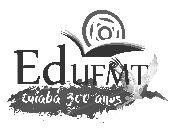 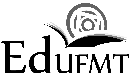 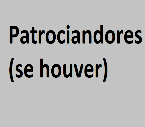 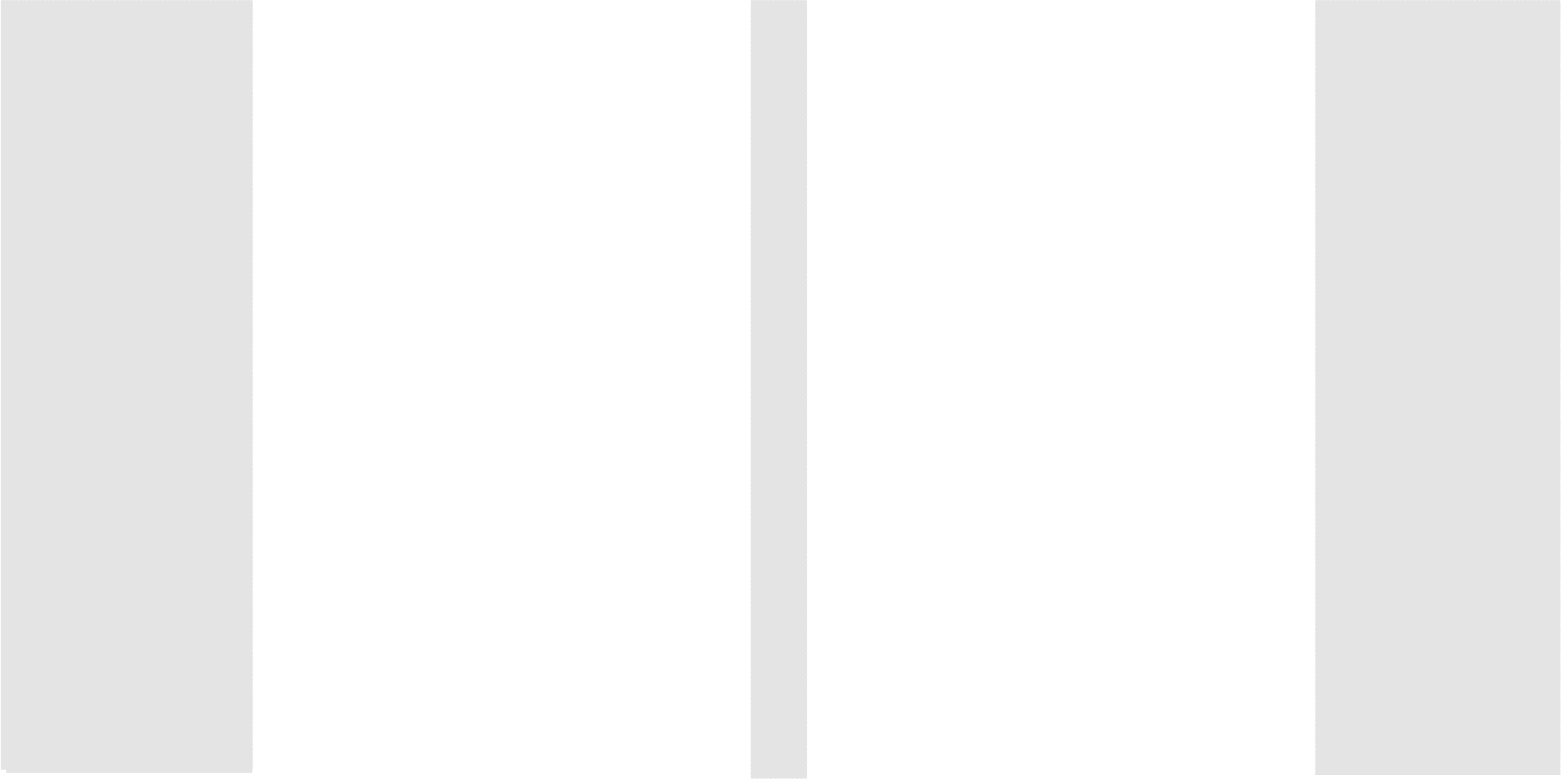 TÍTULO DA OBRA: subtítulo (se houver)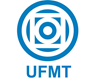 Ministério da EducaçãoUniversidade Federal de Mato GrossoReitorEvandro Aparecido Soares da SilvaVice-ReitoraRosaline Rocha LunardiCoordenadora Pro Tempore da Editora Universitária Ana Claudia Pereira RubioSupervisão TécnicaAna Claudia Pereira RubioConselho Editorial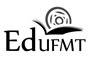 Ana Claudia Pereira Rubio (Presidente / Supervisora - EdUFMT)Ana Claudia Dantas da Costa (FAGEO)Carla Rafaela Teixeira Cunha (FAEN)Cassia Regina Primila Cardoso (ICS - Sinop)Charlote Wink (ICAA - Sinop)Evaldo Martins Pires (ICNHS - Sinop)Frederico Jorge Saad Guirra (ICBS - Araguaia)Graziele Borges de Oliveira Pena (ICET - Araguaia)Gustavo Sanches Cardinal (DCE - Araguaia)Hélia Vannucchi de Almeida Santos (FCA)Irapuan Noce Brazil (IC)Jorge Luis Rodriguez Perez (FANUT)Léia de Souza Oliveira (SINTUF)Leonardo Pinto de Almeida (IL)Luis Henrique da Costa Leão (ISC)Luiza Rios Ricci Volpato (IHGMT)Mamadu Lamarana Bari (FE)Manoel Santinho Rodrigues Júnior (FAET)Marcos de Almeida Souza (FAVET)Maria Corette Pasa (IB)Maria Fernanda Soarez Queiroz Cerom (FAZZ)Moisés Alessandro de Souza Lopes (ICHS)Monica Campos da Silva (FACC)Neudson Johnson Martinho (FM)Nilce Vieira Campos Ferreira (IE)Osvaldo Rodrigues Júnior (IGHD)Perla Haydee da Silva (FAENG - Várzea Grande)Rodolfo Sebastião Estupinãn Allan (ICET)Sandra Negri (ICHS - Araguaia)Saul Duarte Tibaldi (FD)Schelyne Ribas da Silva (FEF)Sérgio Roberto de Paulo (IF)Wesley Snipes Correa da Mata (DCE)Zenésio Finger (FENF)




Título da Coleção (se houver) 1 (nº do volume se houver)NOME DO AUTOR/AUTORESTÍTULO DA OBRA: subtítulo (se houver)X Edição (Se houver)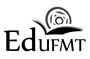 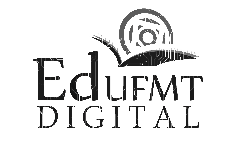 Cuiabá – MT2020
Copyright (c) colocar o nome do autor/autores, ano da publicação.A reprodução não autorizada desta publicação, por qualquer meio, seja total ou parcial, constitui violação da Lei nº9.610/98. A Edufmt Segue o acordo ortográfico da Língua Portuguesa de 1990, em vigor no brasil, desde 2009. A aceitação das alterações textuais e de normalização bibliográfica sugeridas pelo revisor é uma decisão do autor/organizadorDados Internacionais de Catalogação na Fonte.Coordenação da EdUFMT: Francisco Xavier Freire RodriguesSupervisão Técnica: Ana Claudia Pereira Rubio Revisão Textual e Normalização: Nome do revisor(a)Diagramação e Arte da Capa: Nome do diagramador(a)Impressão: Nome da gráfica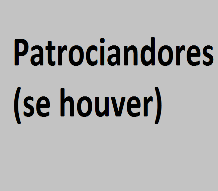 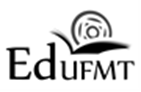 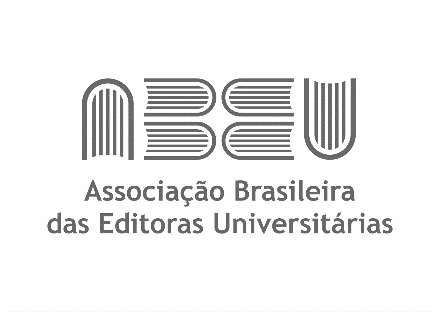 APRESENTAÇÃO DA COLEÇÃO (Se houver)SUMÁRIO PREFÁCIO (opcional)APRESENTAÇÃO XXCAPÍTULO 1 XXcomplemento Subseção XXCAPÍTULO 2 XXCAPÍTULO 3 XXcomplemento Subseção XXCAPÍTULO 4 XXPREFÁCIO (opcional)APRESENTAÇÃO (obrigatório)Sed ut perspiciatis unde omnis iste natus error sit voluptatem accusantium doloremque laudantium, totam rem aperiam, eaque ipsa quae ab illo inventore veritatis et quasi architecto beatae vitae dicta sunt explicabo. Nemo enim ipsam voluptatem quia voluptas sit aspernatur aut odit aut fugit, sed quia consequuntur magni dolores eos qui ratione voluptatem sequi nesciunt. Neque porro quisquam est, qui dolorem ipsum quia dolor sit amet, consectetur, adipisci velit, sed quia non numquam eius modi tempora incidunt ut labore et dolore magnam aliquam quaerat voluptatem. Ut enim ad minima veniam, quis nostrum exercitationem ullam corporis suscipit laboriosam, nisi ut aliquid ex ea commodi consequatur. Quis autem vel eum iure reprehenderit qui in ea voluptate velit esse quam nihil molestiae consequatur, vel illum qui dolorem eum fugiat quo voluptas nulla pariatur. Sed ut perspiciatis unde omnis iste natus error sit voluptatem accusantium doloremque laudantium, totam rem aperiam, eaque ipsa quae ab illo inventore veritatis et quasi architecto beatae vitae dicta sunt explicabo. Nemo enim ipsam voluptatem quia voluptas sit aspernatur aut odit aut fugit, sed quia consequuntur magni dolores eos qui ratione voluptatem sequi nesciunt. Neque porro quisquam est, qui dolorem ipsum quia dolor sit amet, consectetur, adipisci velit, sed quia non numquam eius modi tempora incidunt ut labore et dolore magnam aliquam quaerat voluptatem. Ut enim ad minima veniam, quis nostrum exercitationem ullam corporis suscipit laboriosam, nisi ut aliquid ex ea commodi consequatur. Quis autem vel eum iure reprehenderit qui in ea voluptate velit esse quam nihil molestiae consequatur, vel illum qui dolorem eum fugiat quo voluptas nulla pariatur.CAPÍTULO 1XXXXXXXXXXXXXXXXXXXLorem ipsum dolor sit amet, consectetur adipiscing elit. Sed eleifend ante sit amet est volutpat, a faucibus orci interdum. Sed elementum ex luctus tortor vehicula, eu dapibus sem vulputate. Curabitur maximus, ex quis blandit scelerisque, lacus risus semper lectus, convallis elementum lectus nunc eu elit. Etiam porttitor mauris vel maximus gravida. Vivamus porttitor euismod lectus et tempus. Donec vel dui vel libero ultrices convallis. Nunc ut magna sed ligula placerat dapibus. Orci varius natoque penatibus et magnis dis parturient montes, nascetur ridiculus mus. Sed malesuada feugiat libero vel porttitor. Aliquam tellus ante, efficitur at purus quis, euismod malesuada orci. Pellentesque scelerisque ornare augue. Etiam interdum dapibus mi, a pellentesque ante suscipit at. Curabitur consequat sit amet arcu vitae bibendum. Duis pretium semper eros sit amet aliquet. Quisque gravida volutpat eros, at ornare justo tristique eu. Nullam ornare tincidunt enim, a auctor ligula luctus nec. Nunc malesuada turpis justo, in consequat justo tempor non. Sed ut justo in erat malesuada commodo. Aliquam aliquet interdum justo, non egestas elit varius nec. Quisque eget nulla nisi. Aenean placerat semper diam vitae suscipit. Nunc pharetra ligula a condimentum ultricies. Duis ultricies erat vitae orci auctor vehicula. Ut fringilla leo vitae lacinia cursus. Proin est velit, pretium et nisl id, lacinia semper ex.REFERÊNCIAS (obrigatório)